Grampound with Creed School - EYFS – Knowledge Organiser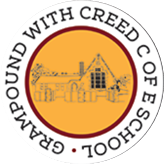 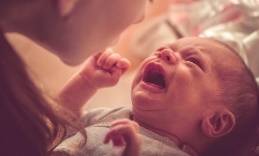     Birthdays    Birthdays    BirthdaysKey VocabularyKey VocabularyKey VocabularyKey Learning  A birthday is a celebration of the day you were born.Every year on your birthday, you get another year older.Each year we change and grow older and can do new things!The number of candles on a cake represents how old you are on your birthday.Birthdays are celebrated in many ways, often with; parties, food, music, dancing and games.It is a tradition to give presents and cards to a person on their birthday.Key Learning  A birthday is a celebration of the day you were born.Every year on your birthday, you get another year older.Each year we change and grow older and can do new things!The number of candles on a cake represents how old you are on your birthday.Birthdays are celebrated in many ways, often with; parties, food, music, dancing and games.It is a tradition to give presents and cards to a person on their birthday.Key Learning  A birthday is a celebration of the day you were born.Every year on your birthday, you get another year older.Each year we change and grow older and can do new things!The number of candles on a cake represents how old you are on your birthday.Birthdays are celebrated in many ways, often with; parties, food, music, dancing and games.It is a tradition to give presents and cards to a person on their birthday.Tier 1Years agoNext yearYesterdayTodayTomorrowPartyBalloons                         Cake                               CandlesDecorations   MusicDancing                       Friends                           Baby                                                                  Tier 2           Invitations Celebrate                       SpecialTradition                         RepresentBorn                           OlderGrowingChanging ToddlerAdultTier 3Key Learning  A birthday is a celebration of the day you were born.Every year on your birthday, you get another year older.Each year we change and grow older and can do new things!The number of candles on a cake represents how old you are on your birthday.Birthdays are celebrated in many ways, often with; parties, food, music, dancing and games.It is a tradition to give presents and cards to a person on their birthday.Key Learning  A birthday is a celebration of the day you were born.Every year on your birthday, you get another year older.Each year we change and grow older and can do new things!The number of candles on a cake represents how old you are on your birthday.Birthdays are celebrated in many ways, often with; parties, food, music, dancing and games.It is a tradition to give presents and cards to a person on their birthday.Key Learning  A birthday is a celebration of the day you were born.Every year on your birthday, you get another year older.Each year we change and grow older and can do new things!The number of candles on a cake represents how old you are on your birthday.Birthdays are celebrated in many ways, often with; parties, food, music, dancing and games.It is a tradition to give presents and cards to a person on their birthday.              Key TextsKipper’s Birthday by Mick Inkpen              Key TextsKipper’s Birthday by Mick Inkpen              Key TextsKipper’s Birthday by Mick Inkpen              Key songs/rhymes Happy Birthday – traditional song                                     Online resourcesCbeebies/watch/something-special-happy-birthdayCbeebies Topsy and Tim – “Birthday Party”Peppa Pig – “My birthday Party” - YouTube                                   Online resourcesCbeebies/watch/something-special-happy-birthdayCbeebies Topsy and Tim – “Birthday Party”Peppa Pig – “My birthday Party” - YouTubeKey Themes Key Themes Key Themes     Birthday celebrations     Birthday celebrations Growing, changing and getting older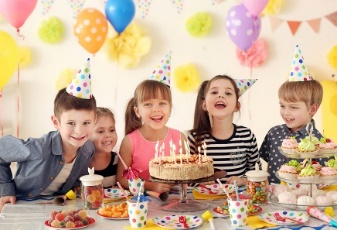 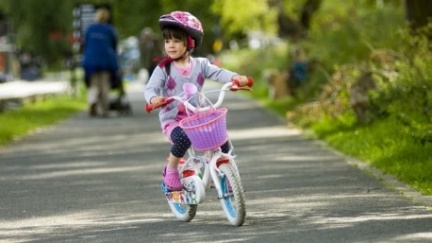 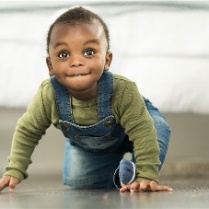 